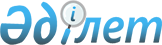 Об установлении публичного сервитута на территории Родниковского сельского округа Осакаровского района Карагандинской областиРешение акима Родниковского сельского округа Осакаровского района Карагандинской области от 14 ноября 2022 года № 4-р
      В соответствии с Земельным кодексом Республики Казахстан, Законом Республики Казахстан "О местном государственном управлении и самоуправлении в Республике Казахстан", на основании заключения районной земельной комиссии РЕШИЛ:
      1. Установить товариществу с ограниченной ответственностью "TNS Plus" публичный сервитут на земельных участках Родниковского сельского округа площадью 5,7 гектар для эксплуатации и обслуживания волоконно – оптической линии связи сроком на 49 лет, без изъятия земельных участков у собственников и землепользователей, согласно приложению к настоящему решению.
      2. Контроль за исполнением настоящего решения оставляю за собой.
      3. Настоящее решение вводится в действие со дня его первого официального опубликования.
					© 2012. РГП на ПХВ «Институт законодательства и правовой информации Республики Казахстан» Министерства юстиции Республики Казахстан
				
      Аким Родниковского сельского округа

Жубайхан А.
Приложение к решению акима
Родниковского сельского округа
№ 4-р
От 14 ноября 2022 года
№ п/п
Наименование населенных пунктов
Площадь установленного публичного сервитута, гектар
1
село Карасу
2,7
2
село Родниковское
3,0
Всего
5,7